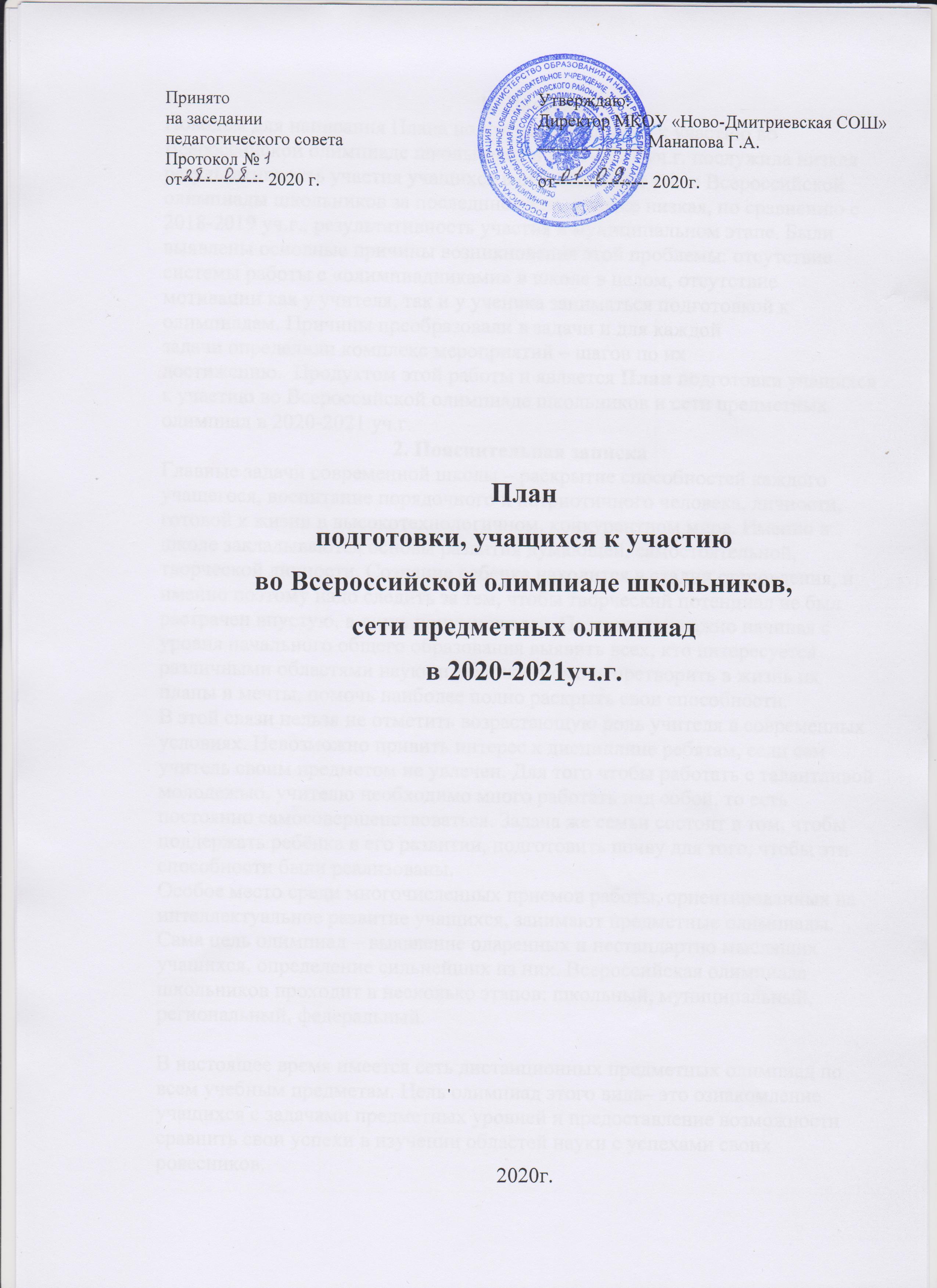 ВведениеПоводом для написания Плана подготовки учащихся к участию во Всероссийской олимпиаде школьников в 2020-2021 уч.г. послужила низкая результативность участия учащихся в региональном этапе Всероссийской олимпиады школьников за последние годы, а также низкая, по сравнению с 2018-2019 уч.г., результативность участия в муниципальном этапе. Были выявлены основные причины возникновения этой проблемы: отсутствие системы работы с «олимпиадниками» в школе в целом, отсутствие мотивации как у учителя, так и у ученика заниматься подготовкой к олимпиадам. Причины преобразовали в задачи и для каждой задачи определили комплекс мероприятий – шагов по их достижению.  Продуктом этой работы и является План подготовки учащихся к участию во Всероссийской олимпиаде школьников и сети предметных олимпиад в 2020-2021 уч.г.2. Пояснительная запискаГлавные задачи современной школы – раскрытие способностей каждого учащегося, воспитание порядочного и патриотичного человека, личности, готовой к жизни в высокотехнологичном, конкурентном мире. Именно в школе закладываются основы развития думающей, самостоятельной, творческой личности. Сознание ребенка находится в стадии становления, и именно поэтому надо следить за тем, чтобы творческий потенциал не был растрачен впустую, а лишь приумножался. Поэтому так важно начиная с уровня начального общего образования выявить всех, кто интересуется различными областями науки и техники, помочь претворить в жизнь их планы и мечты, помочь наиболее полно раскрыть свои способности.В этой связи нельзя не отметить возрастающую роль учителя в современных условиях. Невозможно привить интерес к дисциплине ребятам, если сам учитель своим предметом не увлечен. Для того чтобы работать с талантливой молодежью, учителю необходимо много работать над собой, то есть постоянно самосовершенствоваться. Задача же семьи состоит в том, чтобы поддержать ребёнка в его развитии, подготовить почву для того, чтобы эти способности были реализованы.Особое место среди многочисленных приемов работы, ориентированных на интеллектуальное развитие учащихся, занимают предметные олимпиады.Сама цель олимпиад – выявление одаренных и нестандартно мыслящих учащихся, определение сильнейших из них. Всероссийская олимпиада школьников проходит в несколько этапов: школьный, муниципальный, региональный, федеральный.В настоящее время имеется сеть дистанционных предметных олимпиад по всем учебным предметам. Цель олимпиад этого вида– это ознакомление учащихся с задачами предметных уровней и предоставление возможности сравнить свои успехи в изучении областей науки с успехами своих ровесников.Участие в олимпиадах имеет целый ряд привлекательных моментов для ученика, для учителей, для родителей:- создает ситуацию успеха у учащегося, поднимает интерес учащихся к изучению предмета;- дает возможность учащимся и их учителям защищать честь школы на различных уровнях;- закладывает основы развития думающей, самостоятельной, творческой личности;- дает возможности сравнить свои успехи в изучении областей науки с успехами своих ровесников;- помогает выпускникам определиться в профессиональном ориентировании;- каждый участник имеет возможность получить диплом призера или участника, сертификат для своего портфолио, что может добавить баллы при поступлении в образовательные организации высшего образования.Система подготовки участников олимпиад:- базовая подготовка по предмету;- подготовка, полученная в рамках системы дополнительного образования (индивидуально-групповые занятия, кружки, факультативы, курсы по выбору);- подготовка, полученная в рамках индивидуальной работы с учителем;- самоподготовка (чтение научной и научно-популярной литературы, самостоятельное решение задач, поиск информации в Интернете и т.д.);Условия успешной работы с одаренными учащимися:- осознание важности этой работы каждым членом педагогического коллектива и усиление в связи с этим внимания к проблеме формирования положительной мотивации к учению;- создание и постоянное совершенствование методической системы и предметных подсистем работы с одаренными детьми;- признание коллективом педагогов того, что система работы с одаренными детьми является одним из приоритетных направлений работы школы;- постоянная работа по психолого-педагогической поддержке одаренных учащихся.План мероприятий при подготовке учащихся к олимпиадамв 2020-2021 уч. годуКритерии эффективностиПлан мероприятий при подготовке учащихся к олимпиадам на 2020-2021 уч. год считается выполненным, если отмечена:-Положительная динамика результативности участия в муниципальном и региональном этапах Всероссийской олимпиады школьников, очных и дистанционных олимпиадах различных уровней.-Формирование положительной мотивации учителя и учащегося на работу по подготовке к активному и результативному участию в олимпиадном движении.№МероприятияМероприятияСрокиОтветственные1Создание системы работы по подготовке учащихсяк олимпиадам1.Выявить одаренных детей по предметным областямАпрель 2020Зам.директора, руководители МО учителя-предметники1Создание системы работы по подготовке учащихсяк олимпиадам2.Провести анкетирование учеников на предпочтение углубленного изучения предмета через подготовку и участие в олимпиадахАпрель 2020Рук МС Педагог-психолог, учителя-предметники1Создание системы работы по подготовке учащихсяк олимпиадам3.Закрепить за учителем ответственность за подготовку конкретных учащихся-участников олимпиадАпрель 2020Зам. директора1Создание системы работы по подготовке учащихсяк олимпиадам4.Провести беседы с родителями учащихся - участников олимпиад с целью активизации процесса подготовки к олимпиадам и углубленного изучения предметной области на родительских собранияхАпрель - май 2020Классные руководители1Создание системы работы по подготовке учащихсяк олимпиадам5.Собрать с родителей заявления (согласия) на сбор, хранение, использование, распространение, публикацию персональных данных ребенка и его олимпиадной работы.Сентябрь 2020-2021 уч.г.Классные руководители1Создание системы работы по подготовке учащихсяк олимпиадам6.Определить форму подготовки учащихся к олимпиадамАвгуст -сентябрь 2020-2021 уч.г.Зам. директора, Рук МС1Создание системы работы по подготовке учащихсяк олимпиадам7.Составить расписание занятий подготовки к олимпиадамСентябрь 2020-2021 уч.г.Зам.директора1Создание системы работы по подготовке учащихсяк олимпиадам8.Создать банк олимпиадных заданий по каждому предметуВ течение 2020-2021 уч.г.Рук МС, руководители МО, учителя-предметники1Создание системы работы по подготовке учащихсяк олимпиадам9.Принять участие во Всероссийской олимпиаде школьников, очных и дистанционных олимпиадах различных уровней.В течение 2020-2021 уч.г.Учителя-предметники1Создание системы работы по подготовке учащихсяк олимпиадам10. Учителям 4х выпускных классов давать рекомендации по определению дальнейшей траектории углубленного изучения предметов учителям, работающим в 5-х классахАпрель-май 2020гУчителя 4х, 5х классов1Создание системы работы по подготовке учащихсяк олимпиадам1.Определить оплачиваемые формы подготовки участников олимпиадМай - август 2020.Администрация1Создание системы работы по подготовке учащихсяк олимпиадам2. Оказать помощь учителю (метод объединению) при создании банка олимпиадных заданийМай - август 2020.Руководитель и члены МО2Формирование мотивации учителя3.Размещать информацию об участии учащихся в олимпиадном движении, отмечая роль учителя в подготовке учащихся:- на информационном стенде- на официальном сайте школыПо итогам проведения олимпиадЗам. Директора по ИКТ4.Награждать грамотами учителей, подготовивших победителей и призеров олимпиад муниципального, регионального уровней.По итогам проведения олимпиадАдминистрация школы5.Создать рейтинг учителей, МО по результатам муниципального, регионального этапов Всероссийской олимпиады школьниковЕжегодно по итогам проведения олимпиадАдминистрация школы1.Выставить отметку «5» в журнал учащимся, набравшим более 50% баллов в I этапе и в муниципальном этапе Всероссийской олимпиады школьниковПо итогам проведения олимпиадУчителя-предметники2. Размещать информацию об участии учащихся в олимпиадном движении:- на информационном стенде- на официальном сайте школыПо итогам проведения олимпиадЗам. директора по ИКТ3Формирование мотивации учащихся3.Отметить грамотами учащихся-победителей и призеров I и муниципального этапов Всероссийской олимпиады школьников.По итогам проведения олимпиадАдминистрация школы3Формирование мотивации учащихся3Формирование мотивации учащихся